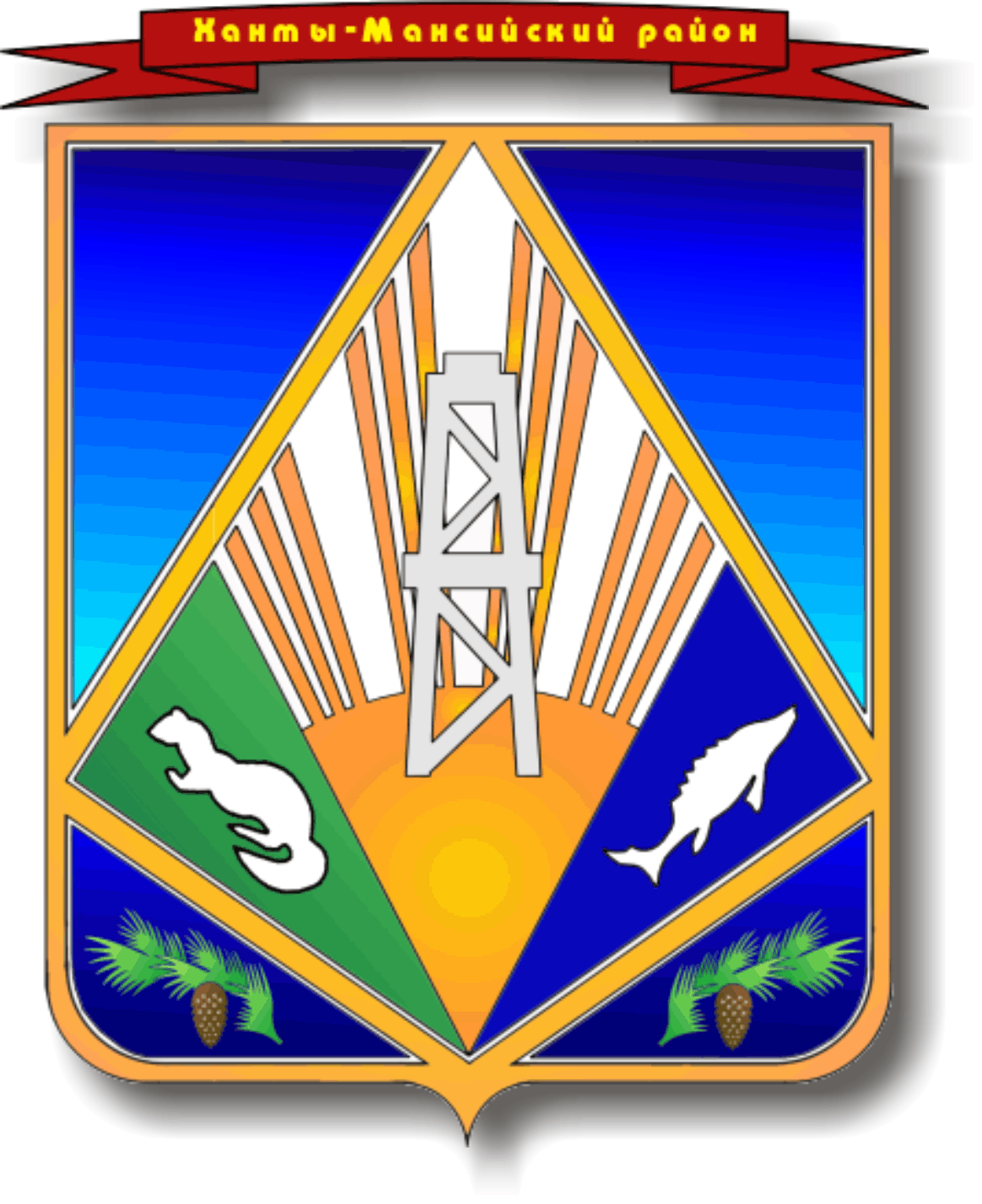 МУНИЦИПАЛЬНОЕ ОБРАЗОВАНИЕХАНТЫ-МАНСИЙСКИЙ РАЙОНХанты-Мансийский автономный округ – ЮграАДМИНИСТРАЦИЯ ХАНТЫ-МАНСИЙСКОГО РАЙОНАП О С Т А Н О В Л Е Н И Еот___________________	                                                                     №______г. Ханты-МансийскОб утверждении порядкауведомления муниципальными служащимиадминистрации Ханты-Мансийска  района работодателя (представителя нанимателя)о намерении выполнять иную оплачиваемую работу	В соответствии с частью 2 статьи 11, статьями 12, 14, 14.1  Федерального закона от 02.03.2007 № 25-ФЗ «О муниципальной службе в Российской Федерации», руководствуясь статьей 32 Устава Ханты-Мансийского района:1. Утвердить порядок уведомления муниципальными служащими администрации Ханты-Мансийского района работодателя (представителя нанимателя) о намерении выполнять иную оплачиваемую работу согласно приложению к настоящему постановлению.2. Признать утратившими силу постановление администрации Ханты-Мансийского района:от 09.04.2012 № 74 «О порядке уведомления муниципальными служащими администрации района и органов администрации района представителя нанимателя (работодателя) о намерении выполнять иную оплачиваемую работу»;от 26.06.2012 № 150 «О внесении изменений в постановление администрации Ханты-Мансийского района от 09.04.2012 № 74».3. Настоящее постановление вступает в силу после его официального опубликования.4. Контроль за выполнением настоящего постановления возложить 
на первого заместителя главы Ханты-Мансийского районаГлава Ханты-Мансийского района   				              К.Р. МинулинПриложениек постановлению администрации Ханты-Мансийского районаот ____________   № _____ПОРЯДОК УВЕДОМЛЕНИЯ МУНИЦИПАЛЬНЫМИ СЛУЖАЩИМИ АДМИНИСТРАЦИИ ХАНТЫ-МАНСИЙСКОГО РАЙОНА  РАБОТОДАТЕЛЯ (ПРЕДСТАВИТЕЛЯ НАНИМАТЕЛЯ) О НАМЕРЕНИИ ВЫПОЛНЯТЬ ИНУЮ ОПЛАЧИВАЕМУЮ РАБОТУ(ДАЛЕЕ - ПОРЯДОК)1. Настоящий Порядок разработан на основании частим 2 статьи 11 Федерального закона от 02.03.2007 № 25-ФЗ «О муниципальной службе в Российской Федерации» (далее - Закон о муниципальной службе) принятия муниципальными служащими мер по предотвращению возникновения конфликта интересов на муниципальной службе в администрации  Ханты-Мансийского района и устанавливает процедуру уведомления муниципальными служащими, замещающими должности муниципальной службы в администрации Ханты-Мансийского района и органах администрации Ханты-Мансийского района, являющимися юридическими лицами (далее - муниципальные служащие), работодателя (представителя нанимателя) о намерении выполнять иную оплачиваемую работу, а также форму, содержание и порядок регистрации таких уведомлений.2. Выполнение иной оплачиваемой работы муниципальным служащим допускается при соблюдении одновременно следующих условий:иная оплачиваемая работа осуществляется муниципальным служащим в свободное от основной работы время;на имя работодателя (представителя нанимателя) муниципальным служащим предварительно направлено уведомление о намерении выполнять иную оплачиваемую работу;выполнение муниципальным служащим иной оплачиваемой работы не повлечет за собой конфликт интересов;муниципальный служащий обязуется соблюдать требования, предусмотренные статьями 12,14 Закона о муниципальной службе.3. Муниципальный служащий письменно уведомляет работодателя (представителя нанимателя) о намерении выполнять иную оплачиваемую работу до начала ее выполнения.При намерении выполнять иную оплачиваемую работу у нескольких работодателей муниципальный служащий уведомляет работодателя (представителя нанимателя) отдельно в отношении каждого места работы, в котором намеревается выполнять иную оплачиваемую работу.При намерении выполнять иную оплачиваемую работу, имеющую разовый характер, уведомление предоставляется в отношении каждого случая выполнения иной оплачиваемой работы.Вновь назначенные муниципальные служащие, осуществляющие иную оплачиваемую работу на день назначения на должность муниципальной службы, уведомляют работодателя о выполнении иной оплачиваемой работы в день назначения на должность муниципальной службы в администрацию Ханты-Мансийского района.4. Уведомление о намерении выполнять иную оплачиваемую работу (далее - уведомление) составляется по форме согласно приложению 1 к настоящему Порядку и представляется муниципальным служащим самостоятельно в управление юридической, кадровой работы и муниципальной службы администрации Ханты-Мансийского района (в кадровое подразделение органа администрации Ханты-Мансийского района (при наличии), в котором муниципальный служащий замещает должность муниципальной службы) (далее – кадровая служба).В уведомлении необходимо указать следующие сведения:а) документ, в соответствии с которым будет выполняться (выполняется) иная оплачиваемая работа (трудовой договор по совместительству, гражданско-правовой договор (авторский договор, договор возмездного оказания услуг и т.п.));б) полное наименование организации (фамилия, имя, отчество (последнее - при наличии) индивидуального предпринимателя или физического лица), с которой (которым) будет заключен (заключен) договор о выполнении иной оплачиваемой работы, и ее (его) адрес;в) дата начала и окончания выполнения иной оплачиваемой работы (дата начала и прекращения обязательств по договору либо срок действия трудового договора), а также предполагаемый (установленный) режим рабочего времени;г) характер выполняемой работы (педагогическая, научная, творческая или иная деятельность), в том числе постоянная или разовая;д) наименование должности, основные обязанности (содержание обязательств), тематика выполняемой работы (в том числе наименование предмета преподавания, темы лекций, научно-исследовательской работы и т.п.);е) условия оплаты труда (стоимость услуг и т.п.);ж) иные сведения, которые муниципальный служащий считает необходимым сообщить.5. Регистрация уведомления производится лицом, ответственным за работу по профилактике коррупционных и иных правонарушений в администрации а Ханты-Мансийского района (органе администрации Ханты-Мансийского района) (далее - уполномоченное лицо) в день его поступления в журнале регистрации уведомлений муниципальными служащими администрации Ханты-Мансийского района работодателя (представителя нанимателя) о намерении осуществлять иную оплачиваемую работу (далее - журнал) по форме согласно приложению 2 к настоящему Порядку.6. Копия зарегистрированного в установленном порядке уведомления в день его регистрации выдается муниципальному служащему на руки под подпись либо направляется по почте с уведомлением о вручении.7. Уполномоченное лицо в течение пяти рабочих дней после поступления уведомления готовит служебную записку о наличии (отсутствии) возможности возникновения конфликта интересов и необходимости (отсутствие необходимости) рассмотрения уведомления на заседании комиссии по соблюдению требований к служебному поведению муниципальных служащих администрации Ханты-Мансийского района и урегулированию конфликта интересов (далее - Комиссия), и направляет ее работодателю (представителю нанимателя) вместе с уведомлением.8. Работодатель (представитель нанимателя) в течение трех рабочих дней после получения уведомления и служебной записки, подготовленной уполномоченным лицом, принимает одно из следующих решений:об ознакомлении с уведомлением;о направлении уведомления для рассмотрения Комиссией в целях выяснения вопроса о наличии (отсутствии) конфликта интересов у муниципального служащего при выполнении им иной оплачиваемой работы в порядке, установленном нормативными правовыми актами Российской Федерации, Ханты-Мансийского автономного округа - Югры,  Ханты-Мансийского района.9. Уведомление, представленное муниципальным служащим, замещающим должность, включенную в перечень должностей, при замещении которых муниципальные служащие обязаны представлять сведения о своих доходах, расходах, об имуществе и обязательствах имущественного характера, а также сведения о доходах, расходах, об имуществе и обязательствах имущественного характера своих супруги (супруга) и несовершеннолетних детей, направляется работодателем (представителем нанимателя) для рассмотрения Комиссией в обязательном порядке. 10. Комиссия осуществляет рассмотрение уведомления направленного представителем нанимателя (работодателя) не позднее семи рабочих дней со дня его поступления в Комиссию,  о принятом решении информирует работодателя (представителя нанимателя).11. О принятом работодателем (представителем нанимателя) решении кадровая служба письменно информирует муниципального служащего в течение двух рабочих дней со дня принятия решения.12. Уведомление муниципального служащего о намерении выполнять иную оплачиваемую работу с соответствующим решением работодателя (представителя нанимателя), а также копией протокола (выпиской из протокола) Комиссии приобщаются к личному делу муниципального служащего.Приложение 1к Порядку уведомлениямуниципальными служащимиадминистрации Ханты-Мансийского района   работодателя (представителя нанимателя) онамерении выполнять инуюоплачиваемую работу                                            (указывается должность и Ф.И.О. (при наличии)                                    работодателя (представителя нанимателя)                            _______________________________________________                            _______________________________________________                            _______________________________________________                                          (Ф.И.О. (при наличии) муниципального служащего)                            _______________________________________________                                           (должность муниципальной службы)                            _______________________________________________                            _______________________________________________УВЕДОМЛЕНИЕо намерении выполнять иную оплачиваемую работуВ  соответствии с частью 2 статьи 11 Федерального закона от 02.03.2007 №  25-ФЗ  «О  муниципальной  службе в Российской Федерации» уведомляю Вас о том, что  намерен(а) выполнять иную оплачиваемую работу по _________________________________________________________________________________(указать вид договора (трудовой, гражданско-правовой, авторский, даты начала и окончания договора и др.),в качестве ________________________________________________________________________(указывается должность, структурное подразделение (предмет оплачиваемой работы),_________________________________________________________________________________(указываются сведения о деятельности, характер трудовой функции, постоянная или разовая, основные обязанности)в (у) ____________________________________________________________________________(указывается полное наименование организации, ее юридический и фактический адрес, Ф.И.О. (при наличии) руководителя (организации), физического лица (индивидуального предпринимателя), у которого предполагается выполнение иной оплачиваемой работы)Иная  оплачиваемая  работа  будет  осуществляться  мною  в свободное от  основной работы время_________________________________________________________________________________(указывается время осуществления работы (график занятости) и дни недели, в которые будет осуществляться работа)При   выполнении   указанной   работы  обязуюсь  соблюдать  требования, предусмотренные  Федеральным законом от 02.03.2007 № 25-ФЗ «О муниципальной службе в Российской Федерации», правила внутреннего трудового распорядка___________________________________________________________________________(указывается  наименование органа администрации Ханты-Мансийского района,в котором муниципальный служащий осуществляет свою деятельность)"___" ____________ 20__ года                             _________________________________                                                                                                         (подпись)Уведомление зарегистрировано"_____" ___________ 20__ года                                                                             № ________________________________________________________________________________(подпись, Ф.И.О (при наличии), должность работника кадровой службы)<*>  В случае изменения условий договора о выполнении иной оплачиваемой работы  или  заключения  нового  договора (в том числе в связи с истечением срока предыдущего договора) необходимо представлять новое уведомление.Приложение 2к Порядку уведомлениямуниципальными служащимиадминистрации Ханты-Мансийского района   работодателя (представителя нанимателя) онамерении выполнять инуюоплачиваемую работуЖурналрегистрации уведомлений о намерении выполнять инуюоплачиваемую работу № п/п Ф.И.О. (при наличии) муниципального служащего Должность муниципального служащего Дата регистрации уведомления Название организации, с указанием ИНН организации, физического лица, индивидуального предпринимателя в которой муниципальный служащий намерен осуществлять иную оплачиваемую работу, должность Период выполнения иной оплачиваемой работы Содержание принятого работодателем (представителем нанимателя) решения по итогам рассмотрения уведомления Отметка об ознакомлении муниципального служащего с решением работодателя (представителя нанимателя) по итогам рассмотрения уведомления  1 2 3 4 5 6 7 8 